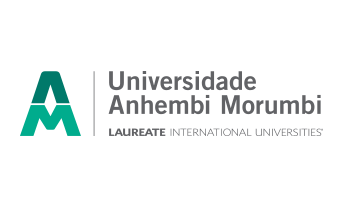 MESTRADO PROFISSIONAL – GESTÃO EM ALIMENTOS E BEBIDASATIVIDADES PROGRAMADASAluno(a): ________________________________________________________________________RA: _____________________________________       Curso: __________________________________________________________________________       Orientador(a): ____________________________________________________________________RELAÇÃO DE ATIVIDADES REALIZADAS PELO(A) ALUNO(A)São Paulo, _______ de ___________________________ de 20 _____ .______________________________________Assinatura do(a) Orientador(a)AtividadesNº de horasNº de créditosAtividades programadasAtividades programadasAtividades programadasTotal302Atividades para conclusão parcial da dissertação Atividades para conclusão parcial da dissertação Atividades para conclusão parcial da dissertação Total151Total de horas/créditos453